   " Halk eğitimin amacı toplum kadar geniş hayat kadar çeşitlidir. Bu manada halk eğitim bir lüks değildir.         Bireylerin toplumsal mutluluğu için yerine getirilmesi gereken bir hizmettir. "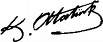 